Reading (L2) 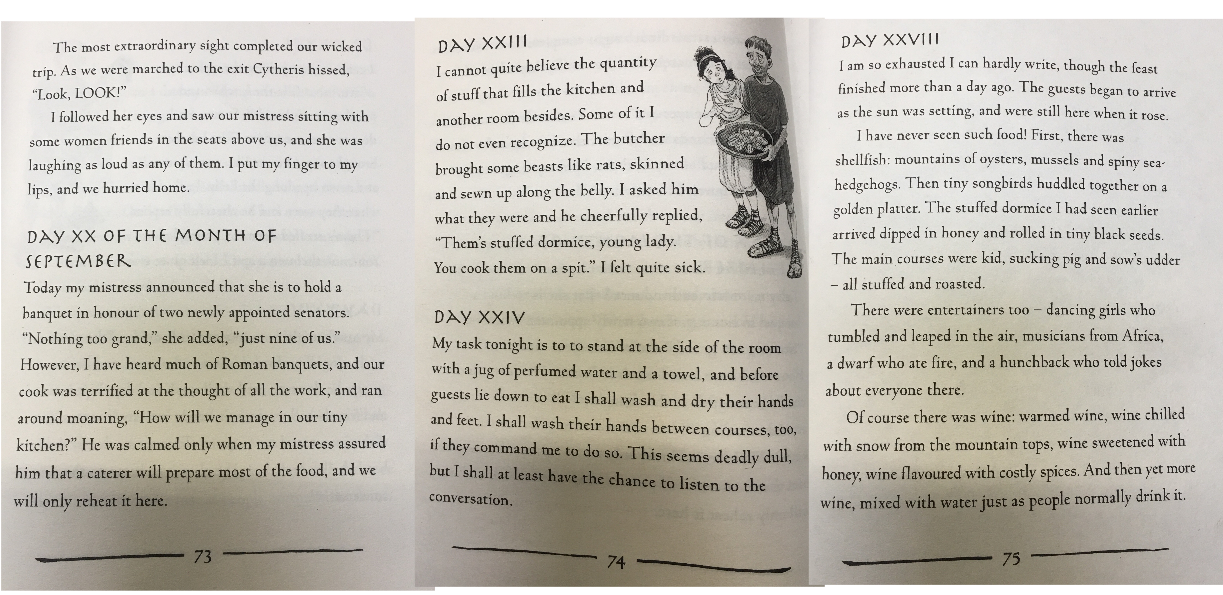 Reading (L3) 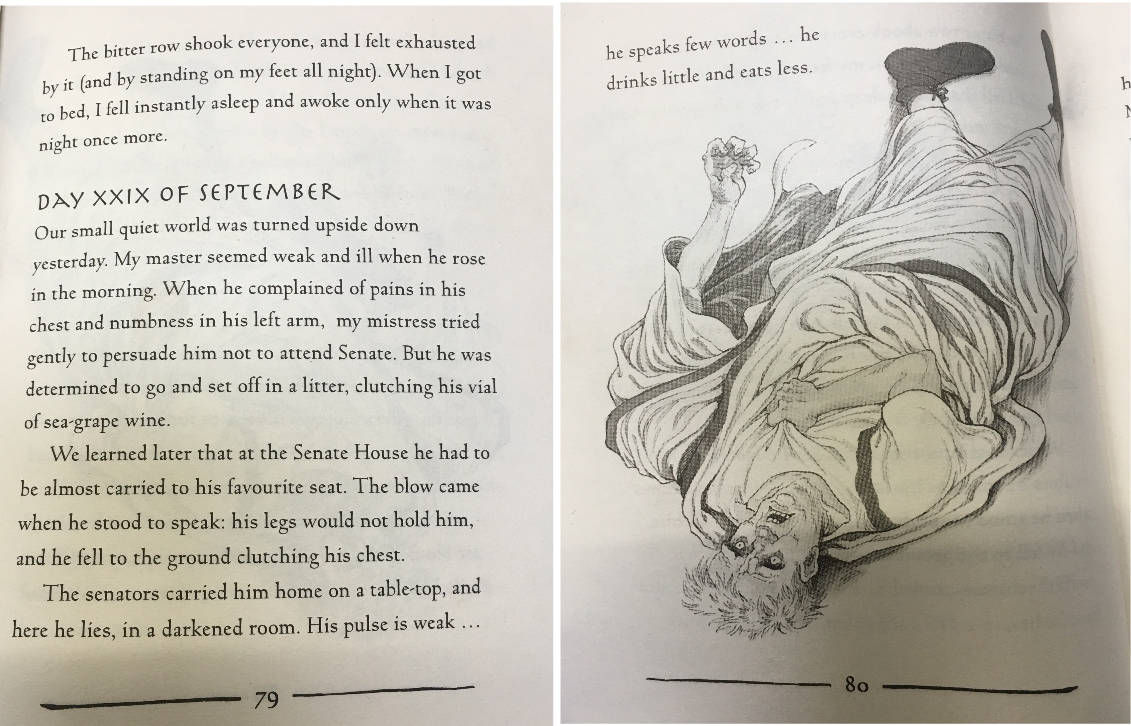 Reading (L3)  Page 2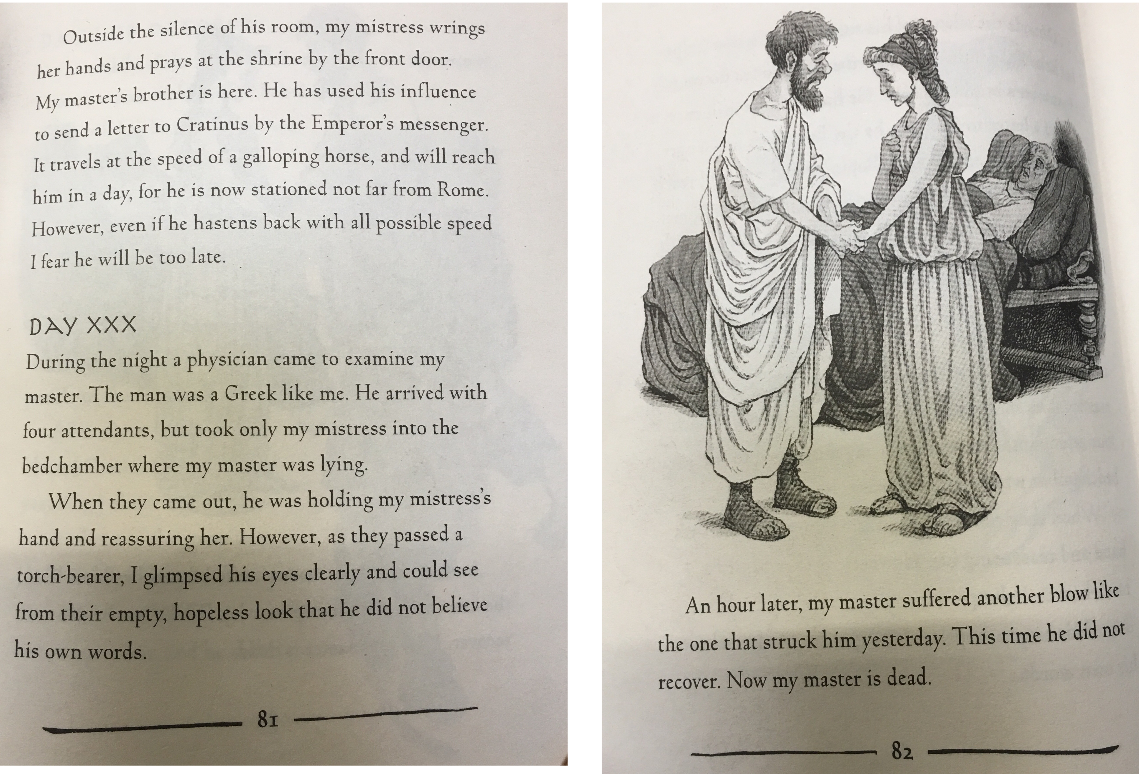 